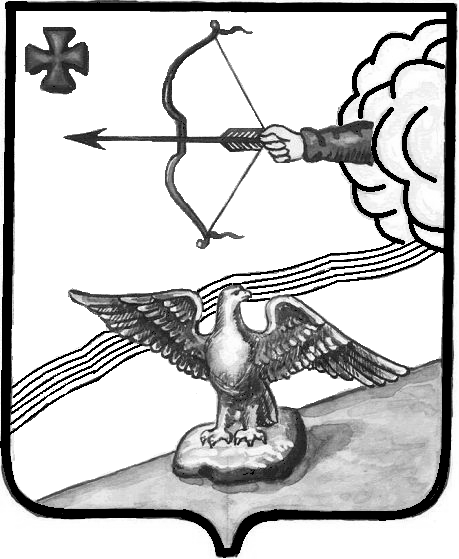 АДМИНИСТРАЦИЯ ОРЛОВСКОГО РАЙОНАКИРОВСКОЙ ОБЛАСТИПОСТАНОВЛЕНИЕ29.01.2020                                                                                          №  63-пг. ОрловОб утверждении плана по противодействиюкоррупции в Орловском районе на 2020 годВ соответствии с Федеральным законом от 25.12.2008 № 273-ФЗ «О противодействии коррупции», в целях повышения эффективности по  реализации мер по предупреждению и противодействию коррупции, администрация Орловского района ПОСТАНОВЛЯЕТ:Утвердить план по противодействию коррупции в Орловском районе на 2020 год согласно приложению.2.  Рекомендовать органам местного самоуправления района, органам местного самоуправления муниципальных образований района, руководителям подведомственных организаций, принять к исполнению план по противодействию коррупции  в Орловском районе в части касающейся.           3. Опубликовать настоящее постановление в Информационном бюллетене органов местного самоуправления муниципального образования Орловский муниципальный район Кировской области.           4. Постановление вступает в силу после официального опубликования.Глава администрации  Орловского района        С.С. Целищев       ПЛАН по противодействию коррупции в Орловском районе на 2020 год_________________УТВЕРЖДЕНпостановлением администрации Орловского района Кировской областиот 29.01. 2020   №  63-п№п/п№п/пМероприятиеСрок исполненияОтветственный за проведениеОтветственный за проведение      1. Формирование механизма противодействия коррупции       1. Формирование механизма противодействия коррупции       1. Формирование механизма противодействия коррупции       1. Формирование механизма противодействия коррупции       1. Формирование механизма противодействия коррупции       1. Формирование механизма противодействия коррупции 1.11.1Внесение изменений в муниципальную программу «Противодействие коррупции в Орловском районе на 2014-2022 годы» (в части финансирования мероприятий программы)В течение года Князев И.А.Популькин С.Н.,Фокина Л.В.(по согласованию) Князев И.А.Популькин С.Н.,Фокина Л.В.(по согласованию)1.21.2Актуализация памятки об ограничениях, запретах, требованиях к служебному поведению и предупреждению коррупционных правонарушений, связанных с прохождением муниципальной службыПо меренеобходимостиКнязев И.А.Популькин  С.Н.Фокина Л.В.(по согласованию)Князев И.А.Популькин  С.Н.Фокина Л.В.(по согласованию)1.31.3Обеспечение деятельности комиссий по соблюдению требований к служебному поведению муниципальных служащих и урегулированию конфликта интересов во всех органах местного самоуправленияв течение годаКнязев И.А.           Популькин  С.Н.Фокина Л.В.       (по согласованию)Князев И.А.           Популькин  С.Н.Фокина Л.В.       (по согласованию)1.41.4Обеспечение  деятельности межведомственной   комиссии    по противодействию    коррупции    в Орловском районе в течение годаЦелищев С.С.,Макерова Т.Е.Целищев С.С.,Макерова Т.Е.1.51.5Анализ  исполнения мероприятий плана с рассмотрением его результатов на   заседаниях  межведомственной комиссии    по    противодействию коррупции                        июль,декабрь Князев И.А.,заместители главы администрации района,Макерова Т.Е.Популькин С.Н.Фокина Л.В.           (по согласованию)Князев И.А.,заместители главы администрации района,Макерова Т.Е.Популькин С.Н.Фокина Л.В.           (по согласованию)1.61.6Заслушивание на заседаниях межведомственной комиссии по противодействию коррупции должностных лиц органов местного самоуправления, ответственных за выполнение мероприятий плана, о конкретных достигнутых результатахПо плану работы комиссииЦелищев С.С. Макерова Т.Е. Целищев С.С. Макерова Т.Е. 1.71.7Подготовка предложений по дальнейшему развитию правовых основ противодействия коррупции. Включение в планы работы  администрации Орловского района мероприятий по разработке и принятию нормативных правовых актов по совершенствованию правового регулирования в сфере противодействия коррупции.По мере необходимостиЛесовая Т.В.Комиссия по противодействию коррупцииЛесовая Т.В.Комиссия по противодействию коррупции1.81.8Подготовка и направление в органы местного самоуправления поселений обзоров изменений в законодательство Российской Федерации,  Кировской области  по вопросам противодействия коррупции с рекомендациями по принятию необходимых  правовых актов.По мере поступленияЛесовая Т.В.Комиссия по противодействию коррупцииЛесовая Т.В.Комиссия по противодействию коррупции   2. Антикоррупционные механизмы в системе муниципальной службы                                                                         2. Антикоррупционные механизмы в системе муниципальной службы                                                                         2. Антикоррупционные механизмы в системе муниципальной службы                                                                         2. Антикоррупционные механизмы в системе муниципальной службы                                                                         2. Антикоррупционные механизмы в системе муниципальной службы                                                                         2. Антикоррупционные механизмы в системе муниципальной службы                                                                      2.12.1Прием  на  муниципальную   службу граждан исключительно   в
соответствии   с  установленными квалификационными требованиями   в течение годаКадровые службы (специалисты по кадрам) органов местного самоуправления(по согласованию)Кадровые службы (специалисты по кадрам) органов местного самоуправления(по согласованию)2.22.2Повышение квалификации должностных лиц, ответственных за координацию работы по противодействию коррупции в органах местного самоуправления района, и специалистов, работающих в  сфере размещения заказов для муниципальных нужд в течение годаКадровые службы (специалисты по кадрам) органов местного самоуправления(по согласованию)Кадровые службы (специалисты по кадрам) органов местного самоуправления(по согласованию)2.32.3Своевременное рассмотрение комиссиями по соблюдению
требований к служебному поведению муниципальных            служащих и урегулированию конфликта интересов  вопросов   соблюдения муниципальными служащими требований к служебному поведениюв течение годаПредседатели комиссий при органах местного самоуправления (по согласованию)Председатели комиссий при органах местного самоуправления (по согласованию)2.42.4Предание гласности каждого случая конфликта интересов и  применение мер ответственности, предусмотренных законодательствомв течение годаКадровые службы (специалисты по кадрам) органов местного самоуправления(по согласованию)Кадровые службы (специалисты по кадрам) органов местного самоуправления(по согласованию)2.52.5Организация  своевременной  сдачи муниципальными служащими, лицами, замещающими муниципальные должности  и руководителями муниципальных казенных учреждений сведений о доходах, расходах, об   имуществе и обязательствах имущественного характера в установленные законодательством срокиКадровые службы (специалисты по кадрам) органов местного самоуправления(по согласованию)Кадровые службы (специалисты по кадрам) органов местного самоуправления(по согласованию)2.62.6Размещение сведений о доходах, об имуществе  и  обязательствах
имущественного характера, а также сведений о расходах
муниципальных служащих, лиц, замещающих муниципальные должности  и руководителей муниципальных казенных учреждений на официальном сайте администрации
Орловского района в установленные законодательством сроки Кадровые службы (специалисты по кадрам) органов местного самоуправления(по согласованию)Кадровые службы (специалисты по кадрам) органов местного самоуправления(по согласованию)2.72.7Проведение   в  установленном порядке проверок соблюдения
муниципальными служащими ограничений и запретов,
требований  о  предотвращении   и урегулировании   конфликта
интересов                        в течение годаКадровые службы (специалисты по кадрам) органов местного самоуправления(по согласованию)руководители структурных подразделенийадминистрации районаКадровые службы (специалисты по кадрам) органов местного самоуправления(по согласованию)руководители структурных подразделенийадминистрации района2.82.8Проведение  обучающих  семинаров для муниципальных служащих по  вопросам   реализации антикоррупционного законодательства,               по соблюдению ограничений, запретов и по исполнению         обязанностей, установленных   в целях противодействия коррупции, в т.ч. ограничений, касающихся получения подарков, а также   разъяснение положений  законодательства РФ о противодействии коррупции, в т.ч. об  установлении наказания   за коммерческий подкуп, получение и дачу взятки, об увольнении
в  связи  с  утратой  доверия,  о порядке проверки сведений,
представляемых    муниципальными служащими,   в   соответствии   с законодательством РФ о противодействии коррупции        в течение годаКнязев И.А.,           Лесовая Т.В.,Макерова Т.Е.          Популькин С.Н.,Фокина Л.В.,          (по согласованию)Князев И.А.,           Лесовая Т.В.,Макерова Т.Е.          Популькин С.Н.,Фокина Л.В.,          (по согласованию)2.92.9Активизация работы по профилактике «бытовой коррупции»,
формированию отрицательного отношения муниципальных  служащих к коррупции и дарению подарков:  
- проведение профилактических бесед с муниципальными служащими;
- мониторинг выявленных  в  сфере противодействия коррупции нарушений, их обобщение  и доведение до сведения муниципальных служащих           в течение годаКнязев И.А.,Лесовая Т.В.,Макерова Т.Е., руководители структурных подразделений администрации района,Популькин С.Н.,Фокина Л.В.(по согласованию)Князев И.А.,Лесовая Т.В.,Макерова Т.Е., руководители структурных подразделений администрации района,Популькин С.Н.,Фокина Л.В.(по согласованию)2.102.10Обеспечение контроля за соблюдением муниципальными
служащими требований к служебному поведению,   Кодекса   этики, а также  запретов  и   ограничений, представлением     сведений о доходах, об  имуществе и обязательствах  имущественного
характера, также сведений о расходахв течение годаКнязев И.А, руководители структурных подразделений администрации района, кадровые службы (специалисты по кадрам) органов местного самоуправления(по согласованию)Князев И.А, руководители структурных подразделений администрации района, кадровые службы (специалисты по кадрам) органов местного самоуправления(по согласованию)2.112.11Изучение передового опыта работы районов области по организации работы по противодействию коррупциив течение годаЧлены межведомственной комиссииЧлены межведомственной комиссии2.122.12Организация проверок по фактам склонения муниципальных служащих к коррупционным проявлениям и передаче материалов проверок в органы прокуратуры или другие правоохранительные органы.в течение годаКнязев И.А.,Популькин С.Н..,Фокина Л.В. специалисты по кадрам органов местного самоуправления(по согласованию)Князев И.А.,Популькин С.Н..,Фокина Л.В. специалисты по кадрам органов местного самоуправления(по согласованию)2.132.13Организация работы по формированию кадрового резерва и повышение эффективности его использованияПостоянноКазаковцева И.В.Популькин С.Н.Фокина Л.В.(по согласованию)Казаковцева И.В.Популькин С.Н.Фокина Л.В.(по согласованию)3. Совершенствование  организации деятельности по размещению заказов для муниципальных нужд3. Совершенствование  организации деятельности по размещению заказов для муниципальных нужд3. Совершенствование  организации деятельности по размещению заказов для муниципальных нужд3. Совершенствование  организации деятельности по размещению заказов для муниципальных нужд3. Совершенствование  организации деятельности по размещению заказов для муниципальных нужд3. Совершенствование  организации деятельности по размещению заказов для муниципальных нужд3.1.3.1.Обеспечение межведомственности  и участия общественности, депутатов в заседаниях комиссий по размещению    муниципального заказа     в течение годаМалышева Т.Н.,           Лесовая Т.В., Популькин С.Н.,Фокина Л.В.        (по согласованию)Малышева Т.Н.,           Лесовая Т.В., Популькин С.Н.,Фокина Л.В.        (по согласованию)3.23.2Мониторинг начальной цены контрактовв течение годаГребенев А.М., Толстоброва Е.В.           Популькин С.Н., Фокина Л.В.
(по согласованию)Гребенев А.М., Толстоброва Е.В.           Популькин С.Н., Фокина Л.В.
(по согласованию)3.3.3.3.Обеспечение особого внимания к контролю расходования бюджетных средств в проверяемых отраслевых органах администрации  района и   муниципальных учрежденияхв течение годаКолбина И.И.,Лаптева Н.К.Колбина И.И.,Лаптева Н.К.4. Проведение экспертизы на коррупциогенность проектов НПА и НПА4. Проведение экспертизы на коррупциогенность проектов НПА и НПА4. Проведение экспертизы на коррупциогенность проектов НПА и НПА4. Проведение экспертизы на коррупциогенность проектов НПА и НПА4. Проведение экспертизы на коррупциогенность проектов НПА и НПА4. Проведение экспертизы на коррупциогенность проектов НПА и НПА4.1.4.1.Организация и проведение экспертизы на коррупциогенность
нормативных   правовых    актов, проектов   нормативных  правовых
актов органов местного самоуправления в течение года             Лесовая Т.В.,             Макерова Т.Е.,  Популькин С.Н.,Фокина Л.В.        (по согласованию)             Лесовая Т.В.,             Макерова Т.Е.,  Популькин С.Н.,Фокина Л.В.        (по согласованию)4.24.2Подготовка отчетов по результатам проведения антикоррупционной экспертизы нормативных правовых актов и их проектов.ежеквартальноЛесовая Т.В.,Макерова Т.Е.,Популькин С.Н.,Фокина Л.В.      (по согласованию)Лесовая Т.В.,Макерова Т.Е.,Популькин С.Н.,Фокина Л.В.      (по согласованию)                         5. Мониторинг уровня доверия населения  района к деятельности органов местного самоуправления                          5. Мониторинг уровня доверия населения  района к деятельности органов местного самоуправления                          5. Мониторинг уровня доверия населения  района к деятельности органов местного самоуправления                          5. Мониторинг уровня доверия населения  района к деятельности органов местного самоуправления                          5. Мониторинг уровня доверия населения  района к деятельности органов местного самоуправления                          5. Мониторинг уровня доверия населения  района к деятельности органов местного самоуправления 5.15.1Организация правового просвещения населения, в т.ч. по вопросам противодействия коррупциив течение годаАшихмина Т.И., Князев И.А.,Макерова Т.Е.,Популькин С.Н.,Фокина Л.В. (по согласованию)Ашихмина Т.И., Князев И.А.,Макерова Т.Е.,Популькин С.Н.,Фокина Л.В. (по согласованию)5.2.5.2. Организация  взаимодействия с территориальным отделом КОГАУ «Многофункциональный центр по предоставлению государственных и муниципальных услуг» в г. Орлове, проведение информационной работы с населением по перечню услуг, оказываемых МФЦ. в течение годаЦелищев С.С.Популькин С.Н.,Фокина Л.В.(по согласованию)Целищев С.С.Популькин С.Н.,Фокина Л.В.(по согласованию)5.35.3Обеспечение информационной поддержки программ, проектов, акций и других инициатив в сфере противодействия коррупции, осуществляемых институтами гражданского общества на территории Кировской  области, в том числе с использованием официального сайта Орловского района в сети Интернет.По мере поступления Целищев С.С.Популькин С.Н.,Фокина Л.В.(по согласованию)Целищев С.С.Популькин С.Н.,Фокина Л.В.(по согласованию)5.45.4Мониторинг коррупционных проявлений посредством анализа жалоб и обращений граждан и организаций, публикаций в СМИ, своевременное их рассмотрение и принятие мер.Постоянно Целищев С.С.Популькин С.Н.,Фокина Л.В.(по согласованию)Целищев С.С.Популькин С.Н.,Фокина Л.В.(по согласованию)5.65.6Внедрение и действенное функционирование межведомственного электронного взаимодействия различных уровней государственной власти и органов местного самоуправления с гражданами и организациями в рамках предоставления государственных и муниципальных услуг.Постоянно Целищев С.С.Популькин С.Н.,Фокина Л.В.(по согласованию)Целищев С.С.Популькин С.Н.,Фокина Л.В.(по согласованию)6. Профилактика  коррупции   в   экономической   и социальной сферах6. Профилактика  коррупции   в   экономической   и социальной сферах6. Профилактика  коррупции   в   экономической   и социальной сферах6. Профилактика  коррупции   в   экономической   и социальной сферах6. Профилактика  коррупции   в   экономической   и социальной сферах6. Профилактика  коррупции   в   экономической   и социальной сферах6.1.6.1.Проведение проверок сохранности и использования муниципальных земельных участков  и имущества, переданных юридическим и физическим лицам  по договорам аренды, безвозмездного пользования   и доверительного управления, а также проведение проверок соблюдения данными лицами  условий  соответствующих договоров. Анализ этой работы.    в течение года          Стужук Н.А.,Популькин С.Н.,Фокина Л.В.        (по согласованию)          Стужук Н.А.,Популькин С.Н.,Фокина Л.В.        (по согласованию)6.2.6.2.Проведение анализа предоставления земельных участков   гражданам, имеющим трех и более детей       в течение годаСтужук Н.А.Стужук Н.А.6.36.3Обеспечение прозрачности процесса регулирования земельных отношений и рационального использования земельных участковв течение годаСтужук Н.А.,Популькин С.Н.,Фокина Л.В.        (по согласованию)Стужук Н.А.,Популькин С.Н.,Фокина Л.В.        (по согласованию)6.46.4Проведение семинаров с субъектами среднего и малого предпринимательства по вопросам полномочий муниципального района, области в осуществлении контроля за ведением предпринимательства.в течение годаМалышева Т.Н.Малышева Т.Н.7. Обеспечение права граждан и организаций на доступ  к  информации  о деятельности органов местного самоуправления  7. Обеспечение права граждан и организаций на доступ  к  информации  о деятельности органов местного самоуправления  7. Обеспечение права граждан и организаций на доступ  к  информации  о деятельности органов местного самоуправления  7. Обеспечение права граждан и организаций на доступ  к  информации  о деятельности органов местного самоуправления  7. Обеспечение права граждан и организаций на доступ  к  информации  о деятельности органов местного самоуправления  7. Обеспечение права граждан и организаций на доступ  к  информации  о деятельности органов местного самоуправления  7.1.7.1.Проведение анализа обращений граждан и организаций, содержащих
информацию о коррупционных проявлениях, в целях организации
межведомственного контроля проверки указанных обращений,
своевременного    выявления     и устранения причин нарушения прав, свобод   и   законных   интересов граждан и организацийУстановка на видном и доступном месте опечатанного ящика для обращений, заявлений и жалоб граждан, а также анализ сведений, содержащихся в них.в течение годаКнязев И.А.,Популькин С.Н.,Фокина Л.В.        (по согласованию)Князев И.А.,Популькин С.Н.,Фокина Л.В.        (по согласованию)7.27.2Информирование граждан о деятельности органов местного самоуправления по предоставлению муниципальных услуг через официальный сайт Орловского района, «Орловскую газету»в течение годаКнязев И.А.,Популькин С.Н.,Фокина Л.В.(по согласованию)Князев И.А.,Популькин С.Н.,Фокина Л.В.(по согласованию)7.37.3Обеспечение участия институтов гражданского общества и депутатов районной Думы  в общественном контроле за решениями,  нормативно-правовыми актами, принимаемыми органами местного самоуправления и их   должностными     лицамив течение годаМакерова Т.Е.,Овчинников А.Н., (по согласованию)Ашихмина Т.И.Макерова Т.Е.,Овчинников А.Н., (по согласованию)Ашихмина Т.И.8. Профилактика «бытовой коррупции»8. Профилактика «бытовой коррупции»8. Профилактика «бытовой коррупции»8. Профилактика «бытовой коррупции»8.18.1 Разработка и введение в действие планов по минимизации «бытовой» коррупции в подведомственных учреждениях, организация контроля за выполнением принятых мероприятий в течение годав течение годаСучкова М.П.,Ашихмина Т.И.8.28.2Организация обеспечения соответствия учебных курсов, предметов, дисциплин (модулей), направленных на решение задач формирования антикоррупционного мировоззрения, повышения уровня правосознания и правовой культуры обучающихся, действующему законодательству Российской Федерации и Кировской  области о противодействии коррупции.В течение годаВ течение годаСучкова М.П.8.38.3Организация повышения квалификации педагогических работников образовательных организаций по формированию антикоррупционных установок личности обучающихсяВ течение годаВ течение годаСучкова М.П.8.48.4 Заслушивание на межведомственной комиссии по противодействию коррупции в Орловском районе руководителей управлений администрации района по вопросам организации работы по противодействию коррупции, в том числе в подведомственных учреждениях и организациях не менее 1 раза в годне менее 1 раза в годМакерова Т.Е.8.58.5Разработка и внедрение комплекса мер, направленных на недопущение незаконных сборов денежных средств: - с родителей детей, обучающихся в общеобразовательных учреждениях, а также посещающих дошкольные учрежденияВ течение годаВ течение годаСучкова М.П.8.68.6Организация проверки действенности стандартов и качества оказания  муниципальных услуг2 полугодие 2020 года 2 полугодие 2020 года Лесовая Т.В., Лаптева Н.К.,Сучкова М.П.,Ашихмина Т.И.,Аботуров А.В.8.78.7Определение  в подведомственных учреждениях круга лиц, имеющих риски коррупционного воздействия, и осуществление с ними индивидуальной профилактической работы по предупреждению коррупционных проявленийв течение годав течение годаЦелищев С.С., руководители структурных подразделений администрации района8.88.8Проведение «прямых линий» в целях получения информации о качестве работы, а также проявленных при этом элементах коррупции: - в дошкольных и школьных учреждениях, по результатам которых осуществлять разработку и принятие дополнительных мер по повышению качества услуг и предупреждению коррупции в подведомственных учреждениях1 раз в год1 раз в год Целищев С.С.,Сучкова М.П.9. Антикоррупционная пропаганда и просвещение9. Антикоррупционная пропаганда и просвещение9. Антикоррупционная пропаганда и просвещение9. Антикоррупционная пропаганда и просвещение9.1 Информирование населения через СМИ в целях формирования негативного отношения к коррупции  как социальному явлению, о  выявленных фактах коррупции и результатах расследований уголовных дел коррупционной направленностиПо мере выявления коррупционных правонарушенийПо мере выявления коррупционных правонарушенийКнязев И.А., Макерова Т.Е.9.2Обеспечение постоянного обновления информации по противодействию коррупции на официальном сайте районапостояннопостоянноКнязев И.А.Макерова Т.Е.10. Обеспечение прозрачности деятельности органов местного самоуправления муниципального образования Орловский муниципальный район Кировской области в сфере профилактики «бытовой» коррупции10. Обеспечение прозрачности деятельности органов местного самоуправления муниципального образования Орловский муниципальный район Кировской области в сфере профилактики «бытовой» коррупции10. Обеспечение прозрачности деятельности органов местного самоуправления муниципального образования Орловский муниципальный район Кировской области в сфере профилактики «бытовой» коррупции10. Обеспечение прозрачности деятельности органов местного самоуправления муниципального образования Орловский муниципальный район Кировской области в сфере профилактики «бытовой» коррупции  10.1.Опубликование на официальном сайте района  информации о деятельности органов местного самоуправления в сфере противодействия коррупции, в том числе: сведений о доходах и расходах муниципальных служащих, деятельности межведомственной комиссии по противодействию коррупции в Орловском районе, комиссий по соблюдению требований к служебному поведению муниципальных служащих и урегулированию конфликта интересов, результатов кадровых конкурсов, а также принимаемых решений в сфере противодействия коррупции. В течение годаВ течение годаКнязев И.А.Макерова Т.Е.Популькин С.Н.,Фокина Л.В.        (по согласованию)